PROGETTAZIONE D’ISTITUTO a.s. 20…/20…PROPOSTA PROGETTUALEdi arricchimento del Piano Triennale dell’Offerta FormativaDENOMINAZIONE: ______________________________________________DESCRIZIONE(Descrizione sintetica e completa dell’idea progettuale)Durata dell’azione progettuale: DATA INIZIO: _______________________DATA TERMINE: _____________________Collocazione oraria: orario curricolare 	orario extracurricolare2.  DESTINATARI3. OBIETTIVI FORMATIVI E STRATEGICI(Descrizione sintetica degli obiettivi che si intendono perseguire con il progetto).Calendarizzazione (indicare periodi e fasi delle azioni progettuali)Metodologie4.  VALUTAZIONEStrumenti e metodi: osservazione diretta e feedback da parte del target coinvolto.feedback diretto e indiretto del personale coinvolto nelle varie fasi del progettofocus group del team docente coinvolto nell’attività	osservazione della partecipazione attiva degli alunni coinvolti da parte dell’espertoquestionario di gradimento agli alunni/docenti/famiglieassemblea con le famiglie degli alunni coinvoltitest conclusivo dell’attività rivolto agli alunniosservazione insegnante/esperto esternoaltro (specificare) …………………………………….5. RENDICONTAZIONE SOCIALEALLEGATI:Scheda finanziaria con conteggio ore (anche se gratuite)Richiesta di acquisto materialiCalendario degli interventiDocumentazione di adesione a proposta progettuale di enti esterni (MIUR, USR e USP, Enti locali, Associazioni del territorio ecc…) Altro: ………………………...Data: _____________________                Il Responsabile del progetto(firma)______________________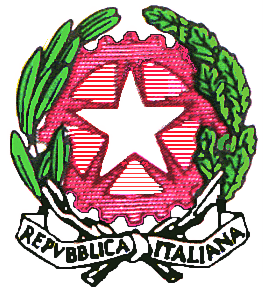 Istituto Comprensivo di LuzzaraScuola dell'Infanzia, Primaria e Secondaria di Primo gradoViale Filippini, 42 – 42045 Luzzara (RE) – tel. 0522 22 31 37www.icluzzara.edu.it – Email: reic83200d@istruzione.it 
pec: reic83200d@pec.istruzione.it – CF 81002390359NOME E COGNOMERUOLO/QUALIFICA(docente di.../collaboratore scolastico/esperto di…)DOCENTE RESPONSABILE/ PROGETTISTAAltri docenti coinvolti(da documentare con registro presenze)Personale ATA coinvolto(da documentare con registro presenze)SOGGETTI PARTNER (Enti esterni; esperti) (da documentare con registro presenze)BENEFICIARI DIRETTIBENEFICIARI INDIRETTIINFANZIAPRIMARIASECONDARIA 
DI I GRADOTOTALEN° alunni coinvoltiClassi/SezioniOBIETTIVOCONNESSIONE AL P.d.M.......STRUMENTI NECESSARISTRUMENTI NECESSARISTRUMENTI NECESSARISPAZI DI SVOLGIMENTOSPAZI DI SVOLGIMENTOSPAZI DI SVOLGIMENTOPRODOTTI ATTESIPRODOTTI ATTESIPRODOTTI ATTESIAZIONI DI DOCUMENTAZIONE E DISSEMINAZIONE PREVISTE (pubblicazione sul sito web/canali social istituzionali; assemblee pubbliche; stampa locale…)AZIONI DI DOCUMENTAZIONE E DISSEMINAZIONE PREVISTE (pubblicazione sul sito web/canali social istituzionali; assemblee pubbliche; stampa locale…)AZIONI DI DOCUMENTAZIONE E DISSEMINAZIONE PREVISTE (pubblicazione sul sito web/canali social istituzionali; assemblee pubbliche; stampa locale…)Delibera del Collegio Docenti n° …. del ……Delibera del Consiglio di Istituto n° … del ……La Dirigente ScolasticaDott.ssa Anita Monti(firma)_____________________